                                                              Jabuka – Dragan Lukić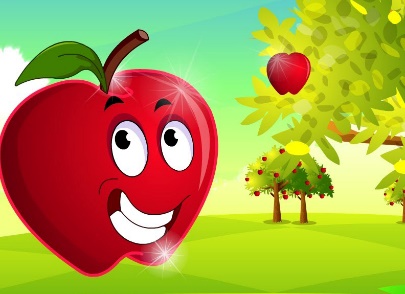 Reči u zagradi upiši u odgovarajućem obliku.Na brdu je raslo______ (drvo). Na njemu je visila rumena_______(jabuka). Naišao je lopov. Popeo se na drvo i kad je hteo dohvatiti  ________(jabuka), grana se zatresla i jabuka je rekla: „Nisam ja za tebe.“  Otkinula se, pala na _________ (zemlja) i počela se kotrljati niz brdo.  S _______________ (proplanak) su __________ (jabuka) videli čobani: – Gle lepe _____________ (jabuka)! Nastala je svađa oko toga ko ju je prvi ugledao. Svi potrčaše prema njoj. A jabuka reče:  „ Nisam za vas.“ Skrene naglo i otkotrlja se dalje. Kotrljala se tako ___________(jabuka), kotrljala i naišla na dva putnika.  Videli je i jedan i drugi, i pomislili: “ Lepe li___________(jabuka)! Uzeću je, ali da ne vidi moj saputnik!”A jabuka reče:  „ Nisam za vas.“  Skrene i otkotrlja se dalje preko ______________ (livada). Na _____________ (livada) je spavao dečak, a devojčica je sedela pored njega. Ugledala je ________________ (jabuka) i rekla: „ O, divne li jabuke! Probudiću________(brat), pa ćemo je zajedno pojesti. Jabuka se nasmešila: „Ja sam za vas“.   I dokotrlja se devojčici u krilo.Da li bi devojčica i sa nekim drugim podelila jabuku? Kakva je ona? ____________________________________________________________________________________________________________________________________________Sa kim bi ti podelio jabuku? _________________________________________________ Postavi pitanje tako da podvučeni deo rečenice bude odgovor.Na brdu je raslo drvo.   ____________________________________________________S proplanka su jabuku videli čobani. __________________________________________Kotrljala se tako jabuka, kotrljala i naišla na dva putnika. ________________________________________________________________________Na livadi je spavao dečak. __________________________________________________Jabuka se dokotrljala devojčici u krilo. ________________________________________Napiši pesmu o jabuci uz pomoć datih reči:Jabuku baš volimne mogu da joj   ______________ .Mama kaže da je zdravakraljica voća je _______________.Da je puna vitamina                kaže mi i _________________.Kad bi samo s ______________ palajer sam ja jako __________________.Opiši jabuku na osnovu datih podataka u tabeli.________________________________________________________________________________________________________________________________________________________________________________________________________________________________________________________________________________________________________________________________________________________________________Titulakraljica voćaVrsta drvetalistopadnoIzgledrazgranata krošnja,Prosečna visina stabla2-4,5mCvetau prolece, ružičasti cvetoviPlodoviCrveni, zeleni, žuti, kiseli, slatki, sočni, sazrevaju u leto ili ranu jesen, beru se sa peteljkom da bi bili duže sveži, puni vitaminaUpotrebaSirovo ili u kolačima, tortama, kompotima i sokovima.Svetski dan jabuke20.oktobarSimbolLjubavi, zdravlja